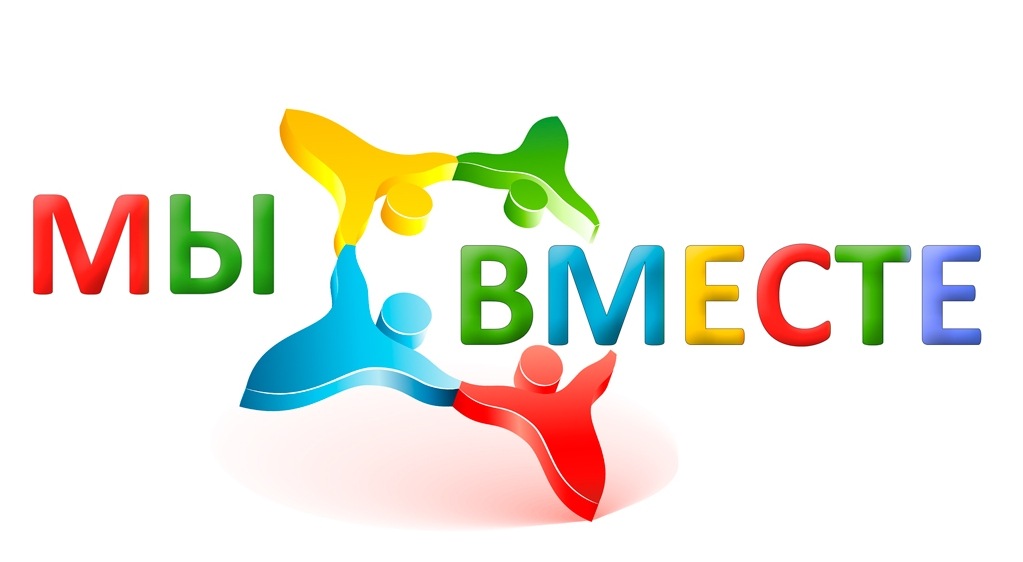 СОСТАВ ШКОЛЬНОЙ СЛУЖБЫ ПРИМИРЕНИЯФИОЗанимаемая должностьПисарева Г.И.руководитель ШСПЭсиева Д.В.педагог – психологФоминых Е.Е.социальный педагогБатт Ю.А.инспектор по охране труда и безопасности Бронникова Р.А.председатель УСДедушкина Л.Н.член родительского комитетаБронников Владиславученик 10 классаИванова Аннаученица 10 классаКухарь Софьяученица 10 классаТаштамирова МарияУченица 9 классаКриванков Николайученик 8 класса